Fiche élèveKit AMAP en collège : enquête à la fermeFICHE ENQUÊTE – PAYSAN OU PAYSANNEPrénom Nom :Age :Paysan ou paysanne depuis : Habitez-vous sur la ferme ? : Comment êtes-vous devenue maraîchère ? Comment avez-vous acquis ces terres ? Qu’aimez-vous dans votre métier ? : Que trouvez-vous difficile dans votre métier ? : 	Fiche élèveKit AMAP en collège : enquête à la fermeFICHE ENQUÊTE – METIER DE PAYSAN-NEEn quoi consiste le métier de paysan-ne ? Quelles sont vos différentes missions ? Quelles compétences sont nécessaires ? Combien d’heures de travail par semaine ? Quel salaire mensuel ? Quelles études faut-il faire ? Quels acteurs accompagnent la formation des paysan-ne-s ?	Fiche élèveKit AMAP en collège : enquête à la fermeFICHE ENQUÊTE – FERMESurface : …………… hectares soit …………………… m²Production(s)………………………..............................……………………………………………………………………………………………………………………………………………………Que veut dire GAEC ? : ………………………………………Nombre d’associé.e.s dans la ferme : ……………Nombre de salarié.e.s ……………………………………..Label : ……………………………………………………………..Débouchés commerciaux de la ferme : …………………………………………………………….…………………………………………………………….…………………………………………………………….…………………………………………………………….…………………………………………………………….Chiffre d’affaires annuel de la ferme  …………… € Décrivez la carte (surlignez les routes, décrivez les espaces, délimitez la ferme)  : ……………………………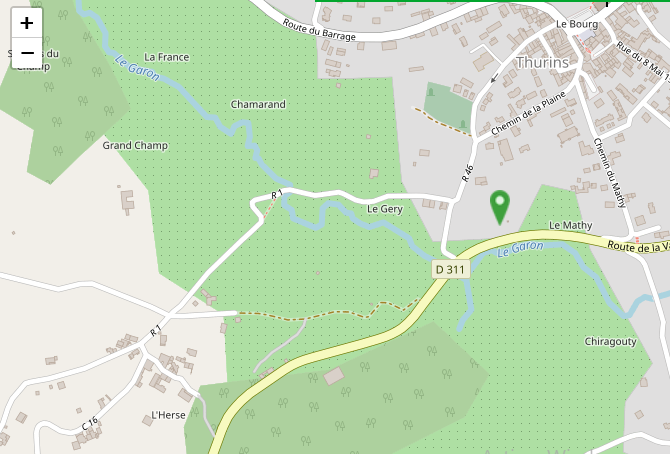 ………………………………………………………………………………………………………………………………………………………………………………………………………………………………………………………………………………………………Fiche élèveKit AMAP en collège : enquête à la fermeFICHE ENQUÊTE – FERME ET AMAPCombien d’AMAP livrez-vous ? Combien de consommateur-rice-s cela représente-t-il ? Quelle part de votre chiffre d’affaire cela représente-t-il ? Combien d’AMAPien-ne-s faut-il pour que l’AMAP soit intéressante pour vous ? Que mettez-vous dans un panier d’AMAP ? Combien de variétés de légumes ? Quel poids de chaque variété ? Quels types de légumes ? Combien coûte un panier ? Qu’est-ce qui vous plait dans l’AMAP ? Qu’est-ce qui vous plait moins ? Fiche élèveKit AMAP en collège : enquête à la fermeFICHE ENQUÊTE - AGRICULTURE PAYSANNE ET DEVELOPPEMENT DURABLEQu’est-ce que le label AB ?  : 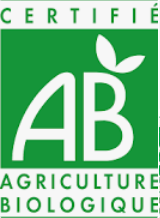 Comment obtenir le label AB ? : 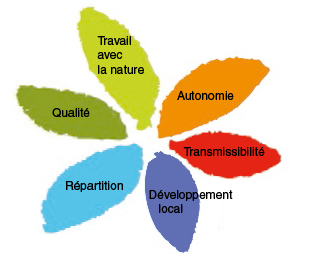 Quels produits n’avez-vous pas le droit d’utiliser ? Que signifient les différents pétales de l’agriculture paysanne ? Travail avec la nature : Autonomie :transmissibilité :Développement local :Répartition :Qualité : 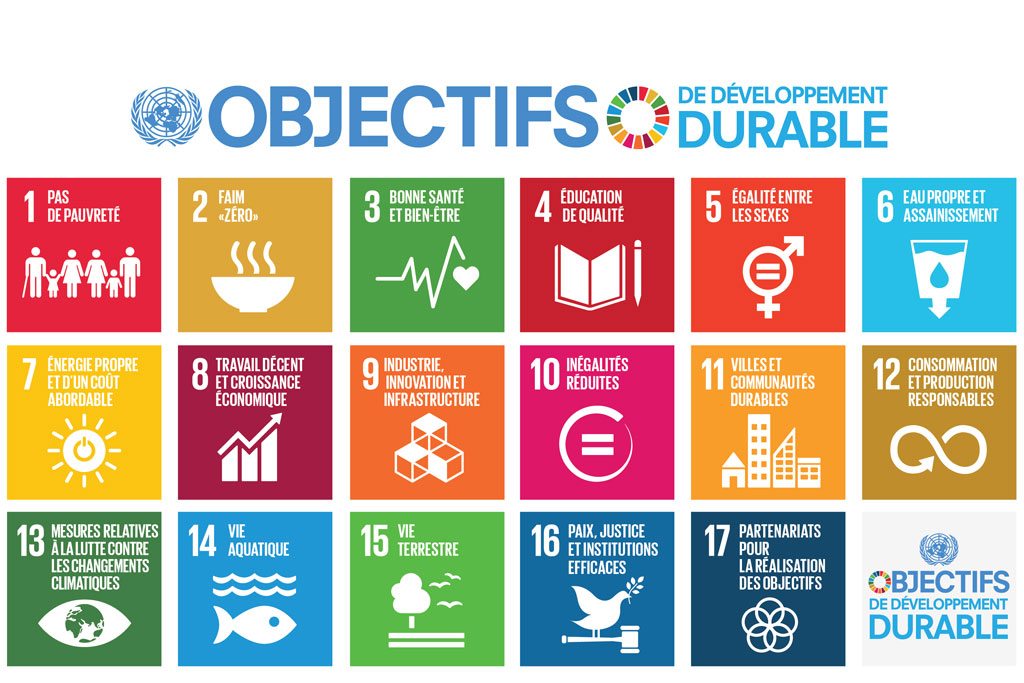 Avec quels ODD pensez-vous que votre mode d’agriculture est compatible ? (entourez les ODD cités). Pourquoi ? 